TASN Autism and Tertiary Behavior Supports is funded through Part B funds administered by the Kansas State Department of Education's Special Education and Title Services.  TASN Autism and Tertiary Behavior Supports does not discriminate on the basis of race, color, national origin, sex, disability, or age in its programs and activities.  The following person has been designated to handle inquiries regarding the nondiscrimination policies:  Deputy Director, Keystone Learning Services, 500 E. Sunflower, Ozawkie, KS  66070, 785-876-2214The contents of this resource were developed under an agreement from the Federal Department of Education to the Kansas State Department of Education. However, The contents do not necessarily represent the policy of the Department of Education, and endorsement by the Kansas State Department of Education or the Federal Government should not be assumed.Student Name: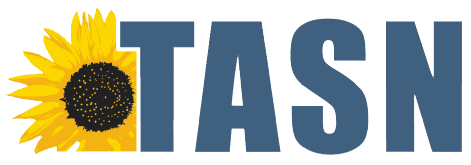 Age:Grade:Student Name:Age:Grade:Reviewed By:Date Reviewed:Reviewed By:Date Reviewed:Reviewed By:Date Reviewed:Reviewed By:Date Reviewed:Reviewed By:Date Reviewed:Reviewed By:Date Reviewed:Directions:  After completing a student file review, describe the student’s strengths and emerging skills and indicate the element(s) of structured teaching impacted by placing an X in the corresponding column.Directions:  After completing a student file review, describe the student’s strengths and emerging skills and indicate the element(s) of structured teaching impacted by placing an X in the corresponding column.Directions:  After completing a student file review, describe the student’s strengths and emerging skills and indicate the element(s) of structured teaching impacted by placing an X in the corresponding column.Directions:  After completing a student file review, describe the student’s strengths and emerging skills and indicate the element(s) of structured teaching impacted by placing an X in the corresponding column.Directions:  After completing a student file review, describe the student’s strengths and emerging skills and indicate the element(s) of structured teaching impacted by placing an X in the corresponding column.Directions:  After completing a student file review, describe the student’s strengths and emerging skills and indicate the element(s) of structured teaching impacted by placing an X in the corresponding column.Directions:  After completing a student file review, describe the student’s strengths and emerging skills and indicate the element(s) of structured teaching impacted by placing an X in the corresponding column.Directions:  After completing a student file review, describe the student’s strengths and emerging skills and indicate the element(s) of structured teaching impacted by placing an X in the corresponding column.Student InformationNotes:  Consider strengths and emerging skillsNotes:  Consider strengths and emerging skillsPhysical StructureSchedulesWorkSystemsTasksRoutinesCharacteristics/Manifestations: Characteristics/Manifestations: Characteristics/Manifestations: Characteristics/Manifestations: Characteristics/Manifestations: Characteristics/Manifestations: Characteristics/Manifestations: Characteristics/Manifestations: CommunicationDelay or absence of verbal language (How does the student communicate?   What supports are needed?)                                 Communicate wants and needs through behaviorEcholalic and/or Repetitive language (movie scripts, etc.)Difficulty expressing thoughts, feelings, needs, etc.Impaired conversational skillsSocial/EmotionalPrefers solitary activitiesDifficulties with self-regulationPatterns of BehaviorStereotypy (flapping, spinning, pacing, etc.)Repetitive motor movementsInsistence on routinesPreoccupation with objects or parts of objectsNarrow scope of interestsStudent InformationNotes:  Consider strengths and emerging skillsNotes:  Consider strengths and emerging skillsPhysical StructureSchedulesWorkSystemsTasksRoutinesAcademic/Skill Level:LiteracyReading LevelComprehension levelMatching AbilityObjectsPhotosShapesColorsPictures WordsIdentificationColorsShapesNumbersObject, photos, etc.WordsSequencing SkillsUnderstands first/then/nextPuts items/photos/thoughts in order 1,2,3Gets overwhelmed or frustrated easilyStudent InformationNotes:  Consider strengths and emerging skillsNotes:  Consider strengths and emerging skillsPhysical StructureSchedulesWorkSystemsTasksRoutinesAcademic/Skill Level (continued):Processing SkillsAbility to waitAbility to follow directionsAttention spanHow long can student attend during instruction?Ability to follow through with directionsEasily distractedInterests:Preferred/high interest itemsItems for reinforcement Sensory Needs:Seeks or avoids sensory inputOver sensitive/Under sensitiveStudent InformationNotes:  Consider strengths and emerging skillsPhysical StructureSchedulesWorkSystemsTasksRoutinesHealth/Physical:Fine motorGross motorHyperactive/Underactive  ToiletingOther: